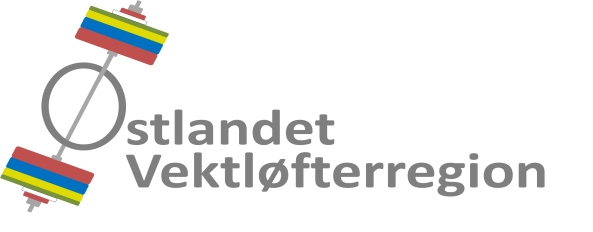 Årsberetning 2016Organisasjonsnr. 911 784 3001.   TILLITSVALGTE I PERIODENStyretLeder		Hans Martin Arnesen		IL KraftsportNestleder		Johan Thonerud		Spydeberg AtleteneStyremedlem	Rebecca Tiffin			Oslo AKStyremedlem	Kristin Hagset			Christiania AKStyremedlem	Andreas Nordmo Skauen	Oslo AK		Varamedlem	Dag Aleksander Klethagen	Gjøvik AKRevisorer1. revisor		Jan Baggerud Larsen, 	IL Kraftsport	2. revisor		Hilde Næss			Lørenskog AK		Representant(er) til ting i overordnede organisasjoner                   Styret fikk fullmakt til å velge representanter til ting og møter i overordnede organisasjoner.                  ValgkomitéLeder		Tor Eric Sivertsen		Gjøvik AK		Medlem 		Leik Simon Aas		T & IL National	Medlem		Bjørn Thore Olsen		Spydeberg Atletene	Varamedlem	Fredrik Gyllensten		Christiania AK		MEDLEMSKLUBBERRegionen omfatter Akershus, Oppland, Oslo og Østfold.  Akershus		IL Kraftsport, Lørenskog AK.Oppland		Gjøvik AK, Valdres Treningsklubb.Oslo 		Christiania AK, Oslo AK.Østfold		Halden SI, Jeløy AK, Lenja AK, Moss SIK, Spydeberg Atletene, T & IL National.STYRETS ARBEIDOrdinært kretsting ble avholdt 05. mars i Spydeberg. Det ble avholdt 5 regionsstyremøter, mens tre styrevedtak ble truffet via internett.AKTIVITETGenereltAktiviteten var god I Østlandet Vektløfterregion under sesongen 2016. Det ble arrangert hele 61 stevner. Inkludert i disse var to norgesmesterskap, nemlig NM Junior og NM Ungdom, begge på Gjøvik, samt Østlandsmesterskapet og Regionsmesterskapet i vektløfting som ble arrangert på Spydeberg, og RM 5-kamp som ble gjennomført i Sarpsborg.  Trener 1 Kurs ble gjennomført i Oslo. Både vintersamling og sommersamling ble arrangert på Gjøvik. Regionen var dessuten representert under Allaktivitetsdagene i Østfold.  Daniel Roness Strand, Spydeberg Atletene, er i NVFs landslagsgruppe.NM Junior 2016Gjøvik AK arrangerte NM Junior lørdag 12. – søndag 13. mars i Gjøvik Tennishall, Gjøvik.Det var 42 i alt deltakere og det ble satt 6 norgesrekorder for junior kvinner.Stevneleder: Per Mattingsdal, Vigrestad IK.Sekretær var Arne H. Pedersen, AK Bjørgvin og speaker var Torstein Dæhlin, Gjøvik AK. Dommere: Tor Kristoffer Klethagen, Tor Eric Sivertsen, Maren Fikse, Øystein Robberstad, Bjørn Gunnar Skaugerud, Dag Aleksander Klethagen, Kjell Weset6h, alle fra Gjøvik AK, Jon Peter Ueland, Vigrestad IK, Christian Lysenstøen, Spydeberg Atletene, Ola Jacob Aas, T & IL National, NM Ungdom 2016Gjøvik AK arrangerte NM Ungdom lørdag 05. november i Gjøvik Tennishall, Gjøvik, med 27.deltakere. Det ble satt 6 norgesrekorder for ungdom menn, 3 norgesrekorder junior menn og 1 nordisk ungdomsrekord. Stevneleder: Tryggve Dunn, Trondheim AK. Sekretær var Jardar Tøn og speaker var Kristoffer Solheimsnes, begge Gjøvik AK.Dommere: Bjørn Gunnar Skaugerud, kjell Weseth, Dag Alexander Klethagen, Nicolai Roness fra Gjøvik AK, Steinar Aleksander Aas og Ola Jacob Aas, T & IL National. ØM 2016 Østlandsmesterskapet ble lørdag 23. januar arrangert av Spydeberg Atletene i Spydeberghallen. Det var 71 deltakere, og 4 norgesrekorder for junior damer ble satt.Stevneleder, speaker og sekretær var Roger Trones, Spydeberg Atletene. Dommere: Rebecca Tiffin, Terje Bjerke og Philip Mirzai Dang og Lars-Thomas Grønlien,Oslo AK, Geir Johansen og Rune Johansen, Lenja AK, Bjørnar Wold, Christian Lysenstøen, Daniel Roness og Ingelin Hansen, Spydeberg Atletene, Per Marstad, IF Tønsberg Kam,Hilde Næss, Lørenskog AK og Magnus Chr. Jørgensen, Christiania AK.RM 2016Regionsmesterskapet ble lørdag 08. oktober arrangert av Spydeberg Atletene i Spydeberghallen. RM hadde 46 deltakere, som var ny deltakerrekord. Stevneleder, sekretær og speaker var Roger Trones, Spydeberg Atletene. Dommere: Rebecca Tiffin, Oslo AK, Hilde Næss og Edvard Munkvold, Lørenskog AK, Ole Martin Aas, T & IL National, Robin Andresen, Bjørnar Wold, Jens Graff, Bjørn Tore Olsen og Christian Lysenstøen, Spydeberg Atletene, Tor Eric Sivertsen, Gjøvik AK og Magnus Chr. Jørgensen, Christiania AK.RM 5-kamp vektløfting 2016RM 5-kamp ble 11. juni arrangert av T & IL National, Sandesundsveien 10 B, Sarpsborg.5-kampen hadde 22 deltakere.Stevneleder: Ole Jakob Aas, T & IL National. Sekretærer: Lars Joachim Nilsen og Steinar A. Aas, begge T & IL NationalDommere: Ole Martin Aas, Ole Jacob Aas og Ole Marius Hovdum, T & IL National.Christian Lysenstøen og Johan Thonerud, Spydeberg Atletene, samt Dag A. Klethagen og Kristoffer Solheimsnes, Gjøvik AK, Trener 1 kursTrenerkursets Modul II ble gjennomført 22– 24. april og Modul III, 07-08. mai 2016, hosChristiania AK, Fystikkbakken 7, Oslo.Deltakere: Fredrik Kvist Gyllensten, Magnus Chr. Jørgensen, Susanne Linnea Leer, 
Celine Mariell Bertheussen, Janicke Walle Jensen, Chisom Okeke, Einar Rudi Kristiansen, Cainan Sletten, Alexander Hauff, Bård Lorentzen, fra Christiania AK, Tord Steiro, Gjøvik AK, Emelie T. F. Nilsen, Anita Skimten Monsen, Ragnhild Haug Lillegård, fra Oslo AK, Espen Marthinsen, student fra NIH. I tillegg deltok Yngve Apneseth, Tambarskjelvar IL og Nicolai Roness, Gjøvik AK, som manglet denne delen.Instruktør: Torstein Eriksen Dæhlin.			Ansvarlig: Christiania AK.Vintersamling
Østlandet Vektløfterregion har hatt en fast sommersamling i året. Etter initiativ fra Gjøvik AK ble det 29-31. januar også avholdt en vintersamling på Gjøvik. Denne første vintersamlingen hadde 13 deltagere. Treningen satte fart, korrekt teknikk og at atletene skulle bli mer klar over egen teknikk i fokus. Samlingen bestod av 3 økter med vektløfting, 1 økt med power-yoga og et kostholdsforedrag av aktivitetsspesialtisten Janne Muldal.Instruktører: Olav Johansen og Tor Eric Sivertsen. 	Ansvarlig: Gjøvik AK.SommersamlingGjøvik AK var vertskap for regionens sommersamling, 25-26. juni på Gjøvik Stadion, Gjøvik.Denne ungdoms- og regionstreningssamlingen hadde i alt 12 deltakere fra 5 klubber. Instruktører: Torstein Eriksen Dæhlin, Yngve Apneseth og Olav Johansen.Ansvarlig: Rebecca Tiffin.Allaktivitetsdagene i ØstfoldFor 4. gang ble vektløfterregionen representert under Allaktivitetsdagene i Østfold, som denne gang ble gjennomført 02-03. november 2016, i Østfoldhallen. Spydeberg Atletene og Oslo Atletklubb delte på oppdraget og løste det på hver sin måte.Instruktører: Sara Olavesen, Henrik Walter Pettersen, begge Spydeberg Atletene ogRebecca Tiffin, Oslo AK.Ansvarlige: Johan Thonerud og Rebecca Tiffin.ØKONOMINorges Vektløfterforbund har signalisert økt delegering av oppgaver til regionene fra år 2017.  Flere oppgaver vil nødvendigvis måtte kombineres med et større budsjett. Imidlertid førtestyret i Østlandet Vektløfterregion i 2016 sin moderate økonomiske politikk videre. Alle økonomiske forpliktelser nedfelt i budsjettet for 2016 er innfridd. Årsresultatet ble kr 7 062,72.REGIONENS DOMMERE						Av regionens 61 dommere er 2 internasjonale, 43 forbunds- og 16 kretsdommere.ØSTLANDET VEKTLØFTEREGION - DOMMEROVERSIKT 2016Etternavn 	Fornavn 		Klubb     			Grad Andresen 		Robin 			Spydeberg Atletene 		FBerg 		Espen 			Gjøvik AK 			KBjerke 		Terje 			Oslo AK			F	Bjørnerud 		Åge Willy		Gjøvik AK 			KBjørnødegård 	Tor Magne 		Gjøvik AK 			F-KBjaaland 		Espen 			Gjøvik AK 			FBrotangen		Julie 			Gjøvik AK 			F-KDang 		Philip Mirzai 		Oslo AK 			FDebek 		Boguslaw 		Spydeberg Atletene 		FEspenes 		Espen 			Spydeberg Atletene 		KFagerland		Kenneth 		Spydeberg Atletene 		KFikse 		Maren 			Gjøvik AK 			FGillerhaugen 	Stig Henning 		Gjøvik AK 			FGraff 		Jens 			Spydeberg AT 			FGrønlien 		Lars-Thomas 		Oslo AK 			FHagset 		Kristin 			Christiania AK 			FHansen 		Ingelin 			Spydeberg Atletene 		FHeidenberg 	Kenneth 		National 			KHovdum 		Ole Marius 		National 			FIsaksen 		Daniel 			National 			FJansen 		Caroline Stene 	National 			KJensen 		Johnny 		National 			FJohansen 		Geir 			Lenja AK 			FJohansen 		Johannes N. 		Gjøvik AK			FJohansen 		Olav  			Gjøvik AK 			KJohansen 		Rune 			Lenja AK 			KJørgensen 	Magnus Chr. 		Christiania AK 			FKlethagen 		Dag Aleksander 	Gjøvik AK 			FKlethagen 		Pål Kristian 		Gjøvik AK 			KKlethagen 		Tor Kristoffer 		Gjøvik AK 			FKleven 		Hans Magnus 	Spydeberg Atletene 			FLilleborgen	Thomas 		National 			KLorentsen 		Amund 		National 			KLysenstøen 	Christian 		Spydeberg Atletene 		FMunkvold 		Edvard 		Lørenskog AK 			FNæss 		Hilde 			Lørenskog AK 			FOdland 		Roy Inge Pedersen 	Tysvær VK 			KOff 		Eyvind J. 		Gjøvik AK 			FOlsen 		Bjørn Thore 		Spydeberg Atletene 		FRobberstad 	Øystein 		Gjøvik AK 			FRoness 		Daniel 			Spydeberg Atletene 		FRoness 		Nicolai 			Gjøvik AK 			FSivertsen 		Tor Eric 		Gjøvik AK 			FSkauen 		Andreas Nordmo 	Oslo AK 			FSkaugerud 	Bjørn Gunnar 		Gjøvik AK 			FSmedshammer 	Trond Arild 		Gjøvik AK 			KSofienlund 	Joakim 		Gjøvik AK 			FSolheimsnes 	Kristoffer 		Gjøvik AK 			KStene 		Caroline 		National 			KSæther 		Kaja 			Oslo AK 			FThonerud 		Johan 			Spydeberg Atletene 		FThonerud 		Krister 			Spydeberg Atletene 		FThonerud 		Kristoffer 		Spydeberg Atletene 		FTiffin 		Rebecca 		Oslo AK 			FTrones 		Roger 			Spydeberg Atletene 		FWiseth 		Kjell 			Gjøvik AK 			FWold 		Bjørnar 		Spydeberg Atletene 		FWåsjø 		Johanna 		Oslo AK 			Int IIAas 		Ole Jakob 		National 			Int. IIAas 		Ole Martin 		National 			KAas 		Steinar A. 		National 			F	Grader: 	Int I: internasjonal dommer, grad 1, Int II: internasjonal dommer, grad 2.K: KretsdommerF: Forbundsdommer.  F-K: Forbundsdommer–Kretsdommer til dømt i 3 stevner. F-k: Forbundsdommer-Kretsdommer inntil 17 år.SPORTSLIGE RESULTATEREM 201617. pl., Daniel Roness Strand, Spydeberg Atletene, SM, 69. Norgesrekord i støt.VM Veteran 2016Sølv, Alexander Bahmanyar, Spydeberg Atletene, M4, 94 kg.4. pl., Johan Thonerud, Spydeberg Atletene, M6, 94 kg.6. pl. Geir Hestmann, Oslo AK, M5, 105 kg.Nordisk 2016Sølv, Daniel Roness Strand, Spydeberg Atletene, SM, 69 kg.Sølv, Tomas Fjeldberg, Spydeberg Atletene, SM, 85 kg.NM Senior 2016Kvinner4. pl., Maren Fikse, Gjøvik AK, UK, 69. Norgesrekord i rykk, støt og sammenlagt UK.5. pl., Ragnhild Haug Lillegård, Oslo AK, SK, 58.5. pl., Celine Mariell Bertheussen, Christiania AK, SK, 63.5. pl., Rebecca Tiffin, Oslo AK, SK, 75.7. pl., Anita Skimten Monsen, Oslo SK, SK, 63.8. pl., Emelie Førstemann Nilsen, Oslo AK, SK 58.MennGull, Daniel Roness Strand, Spydeberg Atletene, SM, 69.Sølv, Martin Wenstad Janssen, Christiania AK, SM, 69.4. pl. Ole Martin Aas, T & IL National, SM, 69.4. pl. Fredrik Kvist Gyllensten, Christiania AK, SM, 77.4. pl., Leik Simon Aas, T & IL National, SM, 85.4. pl., Svein Arne Follinglo, Gjøvik AK, SM, 94.4. pl. Lars Joachim Nilsen, T & IL National, SM, 105.5. pl., Tomas Fjeldberg, Spydeberg Atletene, SM, 85.6. pl., Tomas Erlandsen, Lørenskog AK, SM, 105. 7. pl., Chisom Okeke, Christiania AK, SM 94.8. pl., Eirik Mølmshaug, Lørenskog AK, SM 85.12. pl., Bent Furevik, Lørenskog AK, SM, 94.13. pl., Andreas Nordmo Skauen, Oslo AK, SM 94.15. pl., Per Espen Omberg, T & IL National, SK 85.16. pl., Kenneth Friberg, Oslo AK, SM 85.NM Veteran 2016KvinnerGull, Marianne Lund, Lenja AK, K3, +75.Sølv, Hilde Næss, Lørenskog AK, K1, 69. Norgesrekord i rykk og sammenlagt K1.MennGull, Lars-Thomas Grønlien, Oslo AK, M3, 94.Gull, Alexander Bahmanyar, Spydeberg Atletene, M4, 94.Gull, Terje Bjerke, Spydeberg Atletene, M4, 105.Gull, Freddy Svendsen, Lenja AK, M4, +105. Gull, Geir Hestmann, Oslo AK, M5, 105.Gull, Rune Johansen, Lenja AK, M5, +105.Gull, Johan Thonerud, Spydeberg Atletene, M6, 94. Sølv, Bjørn-Harald Fossum, Spydeberg Atletene, M2, 94.Sølv, Runar Saxegård, Lenja AK, M3, +105.Sølv, Ola Jacob Aas, T & IL National, M4, 105.Sølv, Tormod Andersen, Lenja AK, M6, 85.NM Junior 2016KvinnerGull, Maren Fikse, Gjøvik AK, UK, 75. Norgesrekord i støt UK.Bronse, Amalie Melin, UK 69, T & IL National.MennGull, Bjørn Christian Stabo-Eeg, T & IL National, JM, +105.Sølv, Johannes N. Johansen, Gjøvik AK, JM, +105.NM Ungdom 2016Bronse, Kim André Åndalen, Gjøvik AK, UM, 69 kg. Bronse, Mikkel Helle Sørum, T & IL National, UM, 85 kg.4. pl. Kristian Holm, Gjøvik AK, UM, 77 kg.NM 5-kamp vektløfting 2016NM-5-kamp vektløfting ble 17. september arrangert av Larvik AK i Stavernhallen, Stavern. Det var 51 deltakere.Kvinner, +18 år7. pl. til Anita Skimten Monsen, Oslo AK.8. pl. til Ragnhild Haug Lillegård, Oslo AK.10. pl. til Rebecca Tiffin, Oslo AK.Menn, 13-14 årSølv til Kristian Holm, Gjøvik AK.Menn, +18 årGull til Daniel Roness, Spydeberg Atletene.9. pl. til Leik Simon Aas, T & IL National.11. pl. til Ricard Minge, T & IL National.16. pl. til Per Espen Omberg, T & IL National.17. pl. til Lars Joachim Nilsen, T & IL National.18. pl. til Jardar Tøn, Gjøvik AK.19. pl. til Åsmund Rykhus, Gjøvik AK.20. pl. til Bjørn Christian Stabo-Eeg, Gjøvik AK. 21. pl. til Andreas Nordmo Skauen, Oslo AK.22. pl. til Kristoffer Solheimsnes, Gjøvik AK.	NM Lag 2016Bronse til Spydeberg Atletene (Daniel Roness Strand, Tomas Fjeldberg, Robin Andresen,
Henrik Walter Pettersen, Ole Morten Joneid, Marius Eliassen).NorgesrekorderRegionens løftere satte i alt 13 nye norgesrekorder i sesongen 2016.19.02.16:	Hilde Næss, Lørenskog, K1, 69, rykk 45 kg, sammenlagt 103 kg. 15.10.16. Hilde Næss, Lørenskog AK, K1, 75, rykk 46 kg, støt 63, sml. 106 og 109 kg.21.02.16:	Maren Fikse, Gjøvik AK, UK, 69, rykk 67 kg, støt 86 kg, sammenlagt 153 kg. 12.03.16:	Maren Fikse, Gjøvik AK, UK, 75, støt 86 kg.13.03.16:	Daniel Roness Strand, Spydeberg Atletene, SM, 69, støt 148 kg.12.04.16:	Daniel Roness Strand, Spydeberg Atletene, SM, 69, støt 149 kg, sml. 264 kg.UTMERKELSERGullklokkeDaniel Roness Strand, Spydeberg Atletene, oppnådde NVFs innsatspremie (gullklokke) 2016ElitepremieJacqueline Dahlstrøm, Spydeberg Atletene, oppnådde NVFs elitepremie 2016.
Melissa Schanche, Spydeberg Atletene, oppnådde NVFs elitepremie 2016.Oslo, 17. januar 2017Hans Martin Arnesen		Johan Thonerud		Rebecca Tiffin			(sign.)				(sign.)				(sign.)Kristin Hagset			Andreas Nordmo Skauen			(sign.)					(sign.)